Задание № 1 Тесты (20 баллов)Все нормативные правовые акты:применяются только в случае необходимости; имеют косвенное отношение к субъектам права;имеют прямое действие;носят формальный характер.Основным отличием одного юридического лица от других юридических лиц:наименование юридического лица;использование юридическим лицом логотипа;его юридический адрес; наличие печати и самостоятельного баланса.Автору изобретения полезной модели или промышленного образца принадлежит:право собственности;исключительное право;право авторства;право автора на имя.Высшим органом юридического лица является:директор;общее собрание его участников;ревизионная комиссия;совет директоров.С уставом юридического лица вправе ознакомиться:любое заинтересованное лицо;любое лицо только с письменного разрешения участников юридического лица;никто не вправе, так как он является коммерческой тайной;только по требованию уполномоченного органа Республики Казахстан.Несоблюдение сторонами простой письменной формы сделки влечет: ее недействительность;не влечет ее недействительность, однако стороны не вправе в случае спора ссылаться в подтверждение сделки и ее условий на свидетельские показания; ее несостоятельность;ее действительность, при условии, что она исполнена сторонами.Односторонней сделкой считается сделка: совершенная с предварительного согласия другой стороны;для совершения которой необходимо и достаточно выражение воли одной стороны;совершенная при условии, что вторая сторона одобрила ее в письменном виде;согласие двух сторон.Исковая давность представляет собой:давность владения вещью, дающая основание для признания за лицом права собственности на нее;срок для реализации определенных гражданских прав;такого понятия не существует;срок, предоставляемый законом для защиты нарушенного права. К имущественным благам и правам (имуществу) относятся:вещи, деньги, имущественные права, работы, результаты творческой деятельности;неприкосновенность частной жизни и право собственности на жилище;право на защиту чести и достоинства, деловой репутации;право на авторство и получение доходов от реализации результатов творческой деятельности.Товар надлежащего качества в месте его покупки покупатель вправе обменять в течение:четырнадцати дней;тридцати дней;шести месяцев;одного года;Договорными называют обязательства, возникающие:по воле его сторон;в результате причинения вреда личности гражданина;в результате неосновательного обогащения;в результате причинения вреда имуществу любого субъекта гражданского права.Доверенность, в которой не указана дата ее выдачи:является ничтожной;действует до окончания срока указанного в доверенности;действует не более 10 дней;действительна до выдачи новой доверенности с указанием даты выдачи.Чистая прибыль банка – 80 000 млн. тенге; совокупные активы – 400 000 млн. тенге; собственный капитал - 200 000 млн. тенге. Чему равен коэффициент рентабельности активов банка (ROA)?20,0%;40,0%;13,3%;14,0%.Предметом залога может быть:здание или сооружение не старше 25 лет;движимые вещи, подлежащие государственной регистрации;имущество, изъятое из оборота;имущество (любое), в том числе вещи и имущественные права (требования).  К вещным правам наряду с правом собственности относятся:возможность приобретения имущества;только право собственности на недвижимые объекты; любая вещь при условии наличия подтверждающего документа;сервитут, право землепользования.Размер фактической маржи платежеспособности АО «Иншуренс Лайт» составила 1200 млн. тенге. Каково значение коэффициента достаточности фактической маржи платежеспособности, если размер минимальной маржи платежеспособности составит 1100 млн. тенге, сумма страховых резервов 500 млн. тенге. Выполняется ли норматив достаточности фактической маржи платежеспособности?1,55; норматив не выполняется;2; норматив выполняется;3; норматив выполняется;1,09; норматив выполняется.Договор имущественного найма при изменении сторон:сохраняет свое действие, но лишает нового собственника права требовать оплаты по нему до окончания срока договора;сохраняет свое действие до момента установления права собственности за новым владельцем;считается автоматически расторгнутым;сохраняет свое действие. Что относится к мерам раннего реагирования уполномоченного органа Республики Казахстан, применимым к банкам второго уровня?письмо-требование, письменное предупреждение, письменное предписание;изменение организационной структуры банка, сокращение административных расходов, реструктуризация активов и обязательств;наложение штрафа, лишение разрешения на открытие банка, приостановление лицензии;отзыв лицензии.Как называется сумма пенсионных накоплений, сформированных за счет обязательных пенсионных взносов и (или) обязательных профессиональных пенсионных взносов, изымаемая вкладчиком (получателем) из ЕНПФ в целях улучшения жилищных условий и (или) оплаты лечения?базовая пенсия минимальная пенсионная выплатаединовременная пенсионная выплата;прожиточный минимум.Что понимается под суммой денег, выплачиваемой страховщиком страхователю (выгодоприобретателю) в пределах страховой суммы при наступлении страхового случая либо при наступлении срока, определенного в договоре накопительного страхования?страховая франшиза;страховая выплата;страховая премия; страховая сумма.Задача № 1  (20 баллов)Гражданин Х, имеющий на иждивении 3-х несовершеннолетних детей обратился в банк за кредитом. Гражданин оформил заявку на получение займа в размере 1 800 тыс. тенге, сроком на 12 месяца с годовой процентной ставкой 24%. Для оценки кредитоспособности и коэффициента долговой нагрузки, кредитным менеджером был сформирован отчет по клиенту:Таблица 1 – Данные по клиенту ХЗадание 1: Рассчитайте ежемесячный аннуитетный платеж по новому займу;Оцените платежеспособность клиента, при условии, что величина прожиточного минимуму в Казахстане в 2022 г. составляла 36 018 тенге в месяц, ставка обязательных пенсионных взносов - 10%.Рассчитайте коэффициент долговой нагрузки (КДН). Какое решение должен принять банк в отношении данного клиента?Задание 2:В чем заключается суть запрета на неуполномоченную деятельность банковской системе?Задание 3:Перечислите способы банковского регулирования.РЕШЕНИЕ к Заданию 1:Рассчитаем ежемесячный аннуитетный платеж по новому займу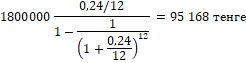 Рассчитаем среднемесячный доход заемщика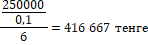 Рассчитаем правую часть неравенства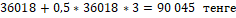 Для оценки платежеспособности клиента сравним следующие показатели: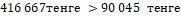 Неравенство выполняется, следовательно, клиент платежеспособен.Рассчитаем коэффициент долговой нагрузки: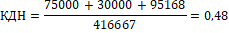 Кредит может быть одобрен заемщику, т.к. КДН, равный 0,48, не превышает установленное нормативное значение 0,5.ОТВЕТ к Заданию 2:Ни одно лицо, не имеющее соответствующей лицензии уполномоченного органа или Национального Банка Республики Казахстан, не имеет права:1) выполнять банковские операции в качестве основной или дополнительной деятельности;2) использовать в своем наименовании, документах, объявлениях и рекламе слово «банк» или производное от него слово (выражение), создающее впечатление, что оно выполняет банковские операции. Настоящий запрет не распространяется на Национальный Банк Республики Казахстан, филиалы и представительства банков, международные финансовые организации.ОТВЕТ к Заданию 3:В целях обеспечения финансовой устойчивости банков, защиты интересов их депозиторов, а также поддержания стабильности денежно-кредитной системы Республики Казахстан, уполномоченный орган осуществляет регулирование деятельности банков, в том числе путем:установления пруденциальных нормативов и других обязательных к соблюдению банками норм и лимитов, провизии против сомнительных и безнадежных активов;издания обязательных к исполнению банками нормативных правовых актов;проверок деятельности банков;применения мер надзорного реагирования;наложения санкций.Задача № 2 (20 баллов)В салон красоты с проверкой 	на предмет соблюдения собственником имущественных прав исполнителей, фонограмм, организаций кабельного вещания. На требования проверяющих предъявить сублицензионный договор, владелец салона ответил отказом и сам запросил у проверяющих предъявить документ, подтверждающий полномочия представителя.Задание 1:Укажите объекты смежных прав? В каких случаях допускается заключение сублицензионного договора? Каковы требования к лицензионным договорам?Задание 2:Что относится к личным неимущественным правам? В течении какого срока осуществляется охрана авторского права? Задание 3:Какой документ потребуется предъявить представителю проверяющей организации и что он из себя представляет?Что понимается под предпринимательством?ОТВЕТ на Задание 1:Смежные права распространяются на постановки, исполнения, фонограммы, передачи организаций эфирного и кабельного вещания, независимо от их назначения, содержания и достоинства, а также от способа и формы их выражения.Договор о предоставлении лицензиатом права использования объекта интеллектуальной собственности другому лицу признается сублицензионным договором. Лицензиат вправе заключить сублицензионный договор лишь в случаях, предусмотренных лицензионным договором. Лицензионный договор должен быть заключен в письменной форме. При передаче прав на использование изобретения, полезной модели, промышленного образца, а также о передачи права на товарный знак лицензионный договор должен быть зарегистрирован в патентном органе (организации).ОТВЕТ на Задание 2:К личным неимущественным благам и правам относятся: жизнь, здоровье, достоинство личности, честь, доброе имя, деловая репутация, неприкосновенность частной жизни, личная и семейная тайна, право на имя, право на авторство, право на неприкосновенность произведения и другие нематериальные блага и права. Авторское право действует в течение всей жизни автора и семидесяти лет после его смерти. Право авторства, право на имя и право на защиту репутации автора охраняются бессрочно.ОТВЕТ на Задание 3:Представитель обязан предъявить доверенность. Доверенностью признается письменное уполномочие одного лица (доверителя) для представительства от его имени, выдаваемое им другому лицу (поверенному). Предпринимательством является самостоятельная, инициативная деятельность граждан и юридических лиц, направленная на получение чистого дохода путем использования имущества, производства, продажи товаров, выполнения работ, оказания услуг, основанная на праве частной собственности (частное предпринимательство) либо на праве хозяйственного ведения или оперативного управления государственного предприятия (государственное предпринимательство). Предпринимательская деятельность осуществляется от имени, за риск и под имущественную ответственность предпринимателя.Задача № 3 (20 баллов)Индивидуальный предприниматель в своем магазине реализовывал нелицензионные диски с фильмами. В результате проверки уполномоченным органом все диски были изъяты, а на индивидуального предпринимателя наложено административное взыскание.Индивидуальный предприниматель, полагая, что за ним никакой вины нет, так как он всего лишь занимался продажей дисков, которые ему поставляли другие лица, обратился в суд за обжалованием постановления уполномоченного органа через своего представителя.Задание 1:Что понимается под  нарушением авторских и смежных прав? Что такое «смежные права»? Что является объектами смежных прав?Задание 2:Обязан ли индивидуальный предприниматель возмещать убытки и вред, причиненный правообладателю?Что понимается под индивидуальным предпринимательством граждан? Задание 3:Может ли индивидуальный предприниматель самостоятельно выдать доверенность?ОТВЕТ на Задание 1Незаконное использование объектов авторского и (или) смежных прав, а равно приобретение, хранение, перемещение или изготовление контрафактных экземпляров объектов авторского права и (или) смежных прав в целях получения дохода. Смежные права - имущественные права исполнителя, производителя фонограммы, организации эфирного и кабельного вещания и личные неимущественные права исполнителя. Объектами смежных прав являются постановки, исполнения, фонограммы, передачи организаций эфирного и кабельного вещания независимо от их назначения, содержания и достоинства, а также от способа и формы их выражения.ОТВЕТ на Задание 2Имущественные интересы правообладателей подлежат защите в течение срока исковой давности. Индивидуальный предприниматель  обязан возмещать убытки, включая упущенную выгоду.Индивидуальным предпринимательством понимается самостоятельная, инициативная деятельность граждан направленная на получение чистого дохода, основанная на собственности самих физических лиц и осуществляемая от имени физических лиц, за их риск и под их имущественную ответственность.ОТВЕТ на Задание 3Доверенность  от имени индивидуального предпринимателя должна быть нотариально заверена.Задача № 4 (20 баллов)Две сестры решили построить дом на земельном участке принадлежавшем одной из них. Сестра владеющая землей посчитала что ее вклад в строительство дома внесен, так как она предоставила свой участок. Однако вторая сестра возражала против этого, считая, что стоимость возведения строительства намного превышает стоимость земельного участка. Сестры обратились к специалисту для решения вопроса о правовой составляющей судьбы построенного дома. Задание 1 Что означает право собственности? Что относится к  вещным правам? Задание 2 В чем заключается дееспособность граждан?Кто является законным представителем несовершеннолетнего лица?Задание 3 В чем особенность права собственности на новое строительство?ОТВЕТ на Задание 1Право собственности - есть признаваемое и охраняемое законодательными актами право субъекта по своему усмотрению владеть, пользоваться и распоряжаться принадлежащим ему имуществом. Право собственности на недвижимое имущество возникает с момента государственной регистрации.К вещным правам наряду с правом собственности относятся:-право землепользования;-право хозяйственного ведения;-право оперативного управления;-право ограниченного целевого пользования чужой недвижимостью (сервитут);-другие вещные права, например: право недропользования, право временного пользования земельным участком, находящимся в частной собственности, залог.ОТВЕТ на Задание 2Способность гражданина своими действиями приобретать и осуществлять гражданские права, создавать для себя гражданские обязанности и исполнять их (гражданская дееспособность) возникает в полном объеме с наступлением совершеннолетия, то есть по достижении восемнадцатилетнего возраста. По общему правилу, законными представителями несовершеннолетних лиц являются их родители, усыновители, опекуны, попечители, патронатные воспитатели или другие заменяющие их лица. ОТВЕТ на Задание 3Право собственности на вновь созданное недвижимое имущество возникает с момента государственной регистрации. Если законодательными актами или договором предусмотрена приемка законченных строительством объектов, то создание соответствующего имущества считается завершенным с момента такой приемки. До момента государственной регистрации права на вновь созданное недвижимое имущество к имуществу применяются правила о праве собственности на материалы и другое имущество, из которого недвижимое имущество создается.Сумма пенсионных отчислений заёмщика за 6 месяцев, тенге                250 000   Ежемесячный платеж по непогашенному займу (непогашенным займам), тенге                    75 000   Сумма просроченных платежей по непогашенному займу (непогашенным займам), тенге                   30 000   